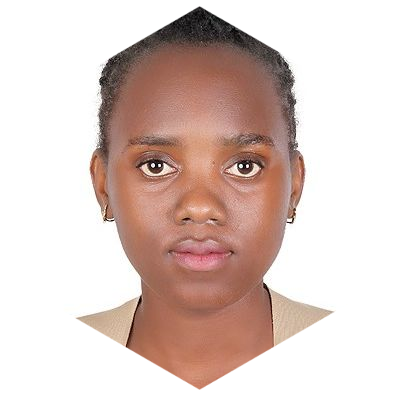 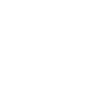 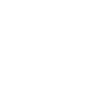 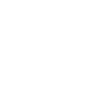 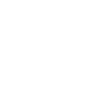 MADRINE WAITRESSABOUT MEIt is a pleasure to be applying for the position of waitress at your company with the experience of 2years . As a highly observant person with a passion and understanding for the needs of others, I am excited at the idea of serving the team at your company , I believe that the organisation is the proper setting in which to use my knowledge and work ethic toward a valuable cause.EXPERIENCE2018 - 2020	Catering and Events management | Head waitressSetting up the Waitressing sectionTaking care of guests and other waiter’s guests when needed. Cleaning server section.Closing side work after your shift. Running server report.Checking with customers to ensure that they are enjoying their meals and take action to correct any problems.Collecting payments from customers.2016 - 2017	UNIVERSAL FURITURE HOLDING LTD -KAMPALA |customer serviceServes customers by providing product and service information and resolving productAttracts potential customers by answering product information. Maintains customer records by updating account information.Recommends potential products or services to management by collecting customer information and analyzing customer needs.Prepares product or service reports by collecting and analyzing customer information.Contributes to team effort by accomplishing related results as needed.EDUCATION2015 - 2015	Makerere Unvseristy | Bachelors degree In Social work and developmentBriefly pointed how people develop social and emotional skills across the lifespan, with particular attention Healthy social development allows us to form positive relationships with family, friends, teachers, and other people in our lives.we learn to better manage our own feelings and needs and to respond appropriately to the feelings and needs of others.